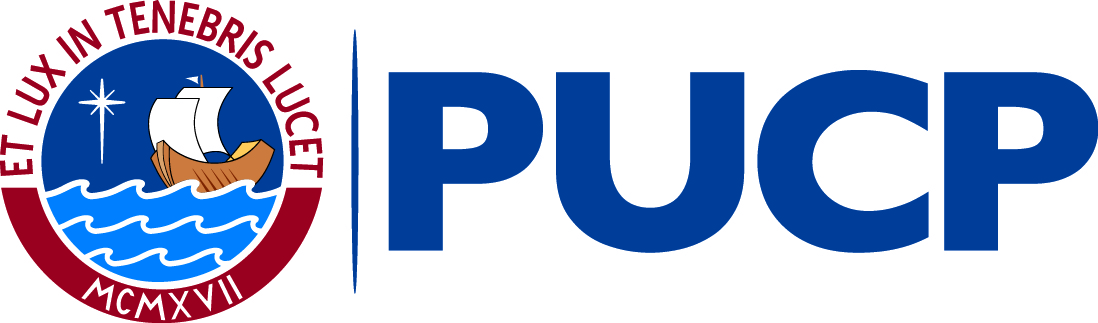 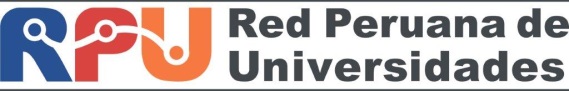 FORMATO PARA POSTULAR AL BONO RPU 2019DATOS GENERALESApellidos y nombres del tesistaFacultad a la que perteneceApellidos y nombres del asesor de tesisTítulo de la tesisMarque el título o grado por el que este optandoLicenciaturaMaestríaDoctoradoSOBRE EL VINCULO INTERINSTITUCIONALIndique el nombre del docente RPU con el que trabajará su investigaciónIndique la facultad y  la universidad de pertenencia del docente RPUExplique el papel del docente RPU en el desarrollo de su investigación. Precise las actividades que realizará el docente RPU de forma coordinada con usted.Para mayor información sobre el bono RPU, comuníquese con la Lic. Vanessa Navarro al correo vanessa.navarro@pucp.pe o al número 6262000 anexo 2196.